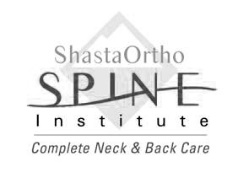 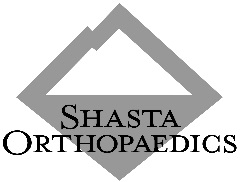 New Patient HistoryPlease sign and date this form as being true and correct: Name DOBDOBDate Height WeightWeightDominant Hand:Dominant Hand:Dominant Hand:Dominant Hand:RightRightLeftAmbidextrousWhat is the primary reason for your visit today? What is the primary reason for your visit today? What is the primary reason for your visit today? What is the primary reason for your visit today? What is the primary reason for your visit today? What is the cause of your pain?What is the cause of your pain?What is the cause of your pain?What is the cause of your pain?What is the cause of your pain?What is the cause of your pain?Is this pain due to an injury?     Yes      No Is this pain due to an injury?     Yes      No Is this pain due to an injury?     Yes      No Is this pain due to an injury?     Yes      No Is this pain due to an injury?     Yes      No If yes, how did the injury occur? If yes, how did the injury occur? If yes, how did the injury occur? If yes, how did the injury occur? If yes, how did the injury occur? If yes, how did the injury occur? When did your symptoms begin? When did your symptoms begin? When did your symptoms begin? When did your symptoms begin? Month Year Do you feel your pain is getting Do you feel your pain is getting Do you feel your pain is getting better better worse worse worse unchangedunchangedunchangedunchangedunchangedWhich of the following activities makes your pain worse?  (circle all that apply)Which of the following activities makes your pain worse?  (circle all that apply)Which of the following activities makes your pain worse?  (circle all that apply)Which of the following activities makes your pain worse?  (circle all that apply)Which of the following activities makes your pain worse?  (circle all that apply)Which of the following activities makes your pain worse?  (circle all that apply)Which of the following activities makes your pain worse?  (circle all that apply)Which of the following activities makes your pain worse?  (circle all that apply)Which of the following activities makes your pain worse?  (circle all that apply)Which of the following activities makes your pain worse?  (circle all that apply)Which of the following activities makes your pain worse?  (circle all that apply)Which of the following activities makes your pain worse?  (circle all that apply)Which of the following activities makes your pain worse?  (circle all that apply)walking standingsitting all physical activitiesotherWhich of the following makes your pain feel better? Which of the following makes your pain feel better? Which of the following makes your pain feel better? Which of the following makes your pain feel better? Which of the following makes your pain feel better? Which of the following makes your pain feel better? Which of the following makes your pain feel better? Which of the following makes your pain feel better? walkingstanding sitting all physical activities medicationmedicationotherConservative TreatmentConservative TreatmentBeneficialBeneficialBeneficialName of FacilityName of FacilityName of FacilityName of FacilityDate of last visitPhysical Therapy Physical Therapy  Yes  No  No Injections Injections  Yes No NoChiropracticChiropractic Yes No NoMedications Medications  Yes No NoOtherOther Yes No NoPain DescriptionPain DescriptionPain DescriptionPain DescriptionPain DescriptionPain DescriptionPain DescriptionPain DescriptionPain DescriptionPain DescriptionIf you feel any of the following symptoms please indicate where you feel them by placing the appropriate letters on the diagram.If you feel any of the following symptoms please indicate where you feel them by placing the appropriate letters on the diagram.If you feel any of the following symptoms please indicate where you feel them by placing the appropriate letters on the diagram.If you feel any of the following symptoms please indicate where you feel them by placing the appropriate letters on the diagram.If you feel any of the following symptoms please indicate where you feel them by placing the appropriate letters on the diagram.If you feel any of the following symptoms please indicate where you feel them by placing the appropriate letters on the diagram.If you feel any of the following symptoms please indicate where you feel them by placing the appropriate letters on the diagram.If you feel any of the following symptoms please indicate where you feel them by placing the appropriate letters on the diagram.Alleviating/Aggravating FactorsAlleviating/Aggravating Factorsnumbness = ntingling = taching = aaching = astabbing = sstabbing = sburning = b weakness = wWhat makes your pain feel better?What makes your pain feel better?In addition, place an X on the part of the body where your pain is worse nowIn addition, place an X on the part of the body where your pain is worse nowIn addition, place an X on the part of the body where your pain is worse nowIn addition, place an X on the part of the body where your pain is worse nowIn addition, place an X on the part of the body where your pain is worse nowIn addition, place an X on the part of the body where your pain is worse nowIn addition, place an X on the part of the body where your pain is worse nowIn addition, place an X on the part of the body where your pain is worse now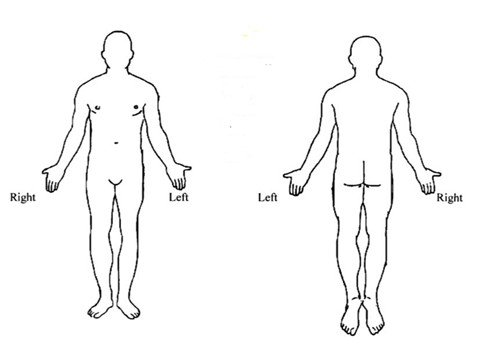 What makes your pain feel worse?What makes your pain feel worse?Rate your daily average pain:Rate your daily average pain:1      2     3     4     5    6    7    8    9     1 01      2     3     4     5    6    7    8    9     1 0Describe your pain:Describe your pain:Circle the appropriate number below showing how bad your pain is now:No pain         1        2       3       4       5       6       7       8       9       1 0        Worst possible painCircle the appropriate number below showing how bad your pain is now:No pain         1        2       3       4       5       6       7       8       9       1 0        Worst possible painCircle the appropriate number below showing how bad your pain is now:No pain         1        2       3       4       5       6       7       8       9       1 0        Worst possible painCircle the appropriate number below showing how bad your pain is now:No pain         1        2       3       4       5       6       7       8       9       1 0        Worst possible painCircle the appropriate number below showing how bad your pain is now:No pain         1        2       3       4       5       6       7       8       9       1 0        Worst possible painCircle the appropriate number below showing how bad your pain is now:No pain         1        2       3       4       5       6       7       8       9       1 0        Worst possible painCircle the appropriate number below showing how bad your pain is now:No pain         1        2       3       4       5       6       7       8       9       1 0        Worst possible painCircle the appropriate number below showing how bad your pain is now:No pain         1        2       3       4       5       6       7       8       9       1 0        Worst possible painCircle the appropriate number below showing how bad your pain is now:No pain         1        2       3       4       5       6       7       8       9       1 0        Worst possible painCircle the appropriate number below showing how bad your pain is now:No pain         1        2       3       4       5       6       7       8       9       1 0        Worst possible painWho is your primary care provider? Who is your primary care provider? Medication HistoryMedication HistoryMedication HistoryMedication HistoryMedication HistoryWhich local pharmacy do you use?Which local pharmacy do you use?Do you take any blood thinners?  Yes  NoDo you take any blood thinners?  Yes  NoDo you take any blood thinners?  Yes  NoDo you take any blood thinners?  Yes  NoDo you take any blood thinners?  Yes  NoDo you use home oxygen?             Yes  NoDo you use home oxygen?             Yes  NoDo you use home oxygen?             Yes  NoDo you use home oxygen?             Yes  NoDo you use home oxygen?             Yes  NoPain medications tried: Muscle relaxers tried:Please list the prescribed and over-the-counter medications you are currently taking:Please list the prescribed and over-the-counter medications you are currently taking:Please list the prescribed and over-the-counter medications you are currently taking:Please list the prescribed and over-the-counter medications you are currently taking:Please list the prescribed and over-the-counter medications you are currently taking: I am currently not prescribed any medications   I am currently not prescribed any medications   I am currently not prescribed any medications   I currently do not take  over-the-counter medications I currently do not take  over-the-counter medicationsMedicationStrength/DoseStrength/DoseHow often takenPrescribed byAllergen History No Known AllergiesList any medication and non-medication allergies. Non-medication allergies include iodine, latex, adhesive, dyes, etc. List any medication and non-medication allergies. Non-medication allergies include iodine, latex, adhesive, dyes, etc. Medication or Allergen NameAllergic ReactionPatient Health History  Patient Health History    No diseases or medical conditions listed below  No diseases or medical conditions listed belowCheck any of the following diseases or medical conditions:     Check any of the following diseases or medical conditions:     Check any of the following diseases or medical conditions:     Check any of the following diseases or medical conditions:      Pacemaker Diabetes Type I Unusual Childhood Disease(s) Sleep Apnea Artificial JointsType I Controlled   Yes   No   Suicide Attempts/Ideation Asthma Bleeding Disorder Diabetes Type II AIDS/HIV COPD Heart DiseaseType II Controlled  Yes   No   Hepatitis C Emphysema Heart Attack High Blood Pressure Immune System Disorder Ulcers/Colitis Heart Surgery High Cholesterol Multiple Sclerosis Polio Congenital Heart Defect Liver Disease Pulmonary Embolism Tuberculosis Artificial Valves Cancer Thyroid Problems Kidney Disease Peripheral Vascular Disease Migraine Headaches Tropical Disease(s) AnemiaSurgical HistorySurgical History No previous surgeries No previous surgeriesProcedureProcedureDateSurgeon/FacilityImage History  Image History   No past images No past imagesBody PartImage Modality (x-ray, MRI, etc.)Date Imaging Facility Have you ever had problems with anesthesia?   Yes   NoHave you ever had problems with anesthesia?   Yes   NoIf yes, explain: Have you ever had a history of infections(s), other than lung/respiratory?   Yes   No Have you ever had a history of infections(s), other than lung/respiratory?   Yes   No If yes, explain: Family Health History  Unknown Adopted Adopted AdoptedRelationshipHealth ConditionHealth ConditionAliveDeceasedFather Mother Runs in Family Smoking StatusSmoking StatusFall Risk Fall Risk Fall Risk Do you currently use tobacco? Yes  NoHave you fallen once in the past 12 months? Have you fallen once in the past 12 months?  Yes  NoIf yes, how many packs per day?Were you injured in the fall?Were you injured in the fall? Yes  NoHow many years have you smoked? Have you fallen more than once in the pastHave you fallen more than once in the pastAre you a former smoker?  Yes  No12 months with or without injury?12 months with or without injury? Yes  NoWhat year did you quit? Alcohol UseRecreational Drug UseRecreational Drug UseHave you ever used alcohol?  Yes  NoHave you ever used recreational drugs? Have you ever used recreational drugs?  Yes  NoDo you currently consume alcohol? Yes  NoSubstance(s): How many drinks per day? For how many years?How many years have you been using?How many years have you been using?If quit drinking, what year?Have you had a problem with addiction? Have you had a problem with addiction? If you used and quit, what year did you quit?  If you used and quit, what year did you quit?  Medical Marijuana Use Do you currently use marijuana?  Yes  NoHow much per day? Number of years? Does it effectively alleviate your pain?  Yes  NoReview of SystemsCheck those that apply to your current condition Check those that apply to your current condition Check those that apply to your current condition  No symptoms listed below No symptoms listed belowGENERALMUSCULOSKELETALEYESEYESEYESEARS Unexplained fevers Neck pain Visual disturbance Visual disturbance Visual disturbance Hearing loss Weight loss Joint pain/swelling Visual change Visual change Visual change Dizziness Weight gain Back pain Double vision Double vision Double visionRinging Excessive fatigue History of fractures Blurred vision Blurred vision Blurred vision Appetite decrease Muscle pain Dry eyes Dry eyes Dry eyes Sleep disturbance Muscle weakness Muscle crampsNOSEMOUTHTHROATTHROATTHROATRESPIRATORY Nose bleeds Dry mouth Dry throat Dry throat Dry throat Wheezing Nasal Obstruction Dentures/partial Sore throat Sore throat Sore throat Persistent or unusual cough Nasal discharge Loose or broken teeth Voice changes Voice changes Voice changes Shortness of breath Speech difficulty Hoarseness Hoarseness Hoarseness Sleep apnea Difficulty swallowing Difficulty swallowing Difficulty swallowing Night sweats Breathing difficultyCARDIOVASCULARGASTROINTESTINALGENITOURINARYGENITOURINARYGENITOURINARYENDOCRINE Rapid/Irregular heart beat Abdominal pain Urinary Incontinence Urinary Incontinence Urinary Incontinence Intolerance to   heat  cold Chest pain Nausea Urinary Retention Urinary Retention Urinary Retention Abnormal skin color change Chest pressure Vomiting Urinary Frequency Urinary Frequency Urinary Frequency Excessive thirst Bowel habit changes Painful Urination Painful Urination Painful Urination Dryness of the	 hair skin Blood in stools Bowel incontinence Constipation DiarrheaPSYCHIATRICBLOOD & LYMPH SYSTEMNEUROLOGICALNEUROLOGICALNEUROLOGICALNEUROLOGICAL cont. Depression Swollen lymph nodes Walking difficulty Walking difficulty Walking difficulty Seizure disorder Hallucinations Abnormal bleeding Pain going down arms Pain going down arms Pain going down arms Involuntary limb movement Bleeding disorder Pain going down legs Pain going down legs Pain going down legs Disturbance of smell Bruise easily Paralysis Paralysis Paralysis Facial numbness/weakness Lower extremity swelling Headaches Headaches Headaches Disturbance of tasteWOMEN ONLY Prior head injury/skull fracture Prior head injury/skull fracture Prior head injury/skull fracture Loss of consciousness Currently pregnant Weakness LocationLocation Currently in menopause NumbnessLocationLocation TinglingLocationLocationPatient Signature Date Reviewed and verified by office staffDate